Sample Course Outline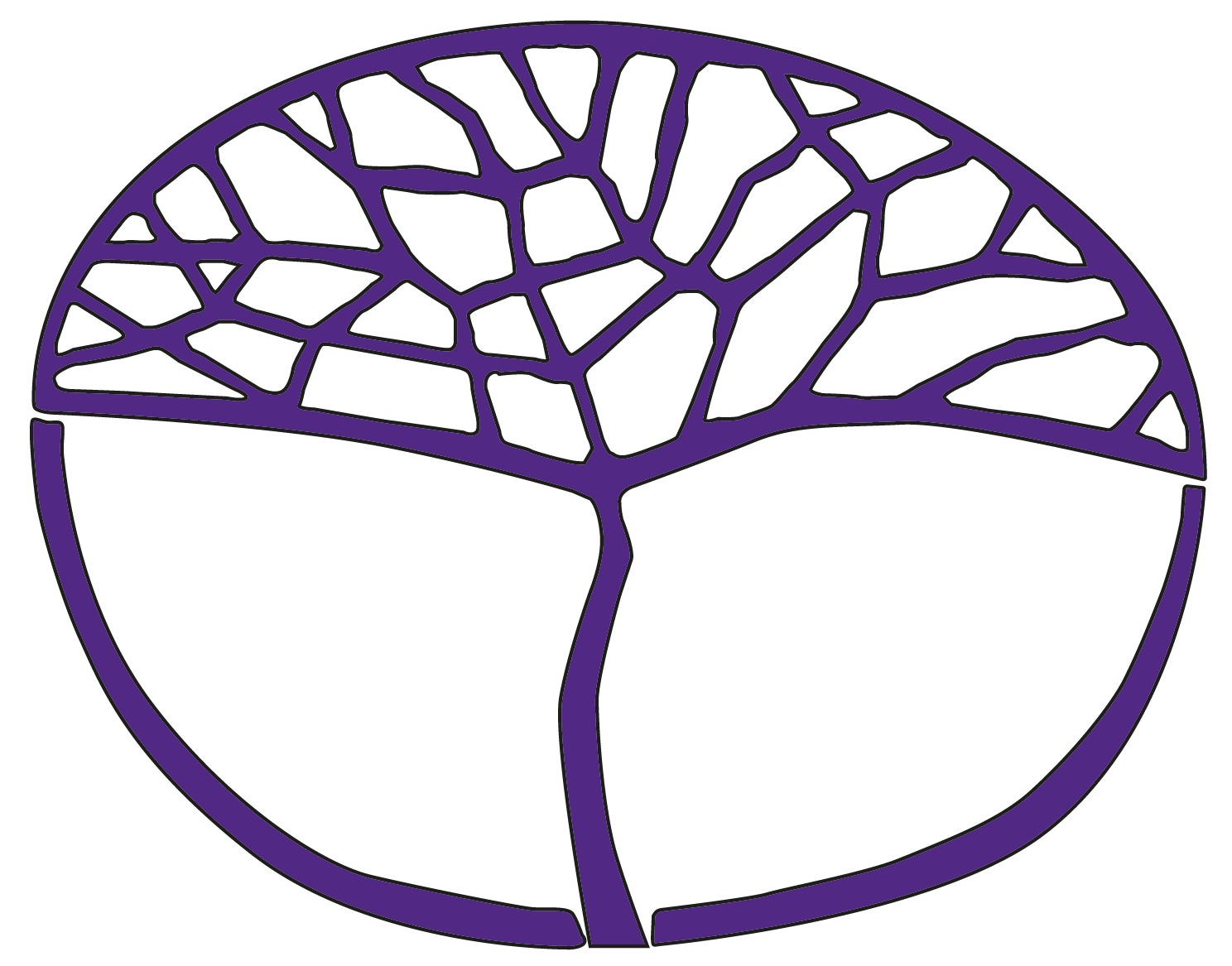 Outdoor EducationGeneral Year 11Acknowledgement of CountryKaya. The School Curriculum and Standards Authority (the Authority) acknowledges that our offices are on Whadjuk Noongar boodjar and that we deliver our services on the country of many traditional custodians and language groups throughout Western Australia. The Authority acknowledges the traditional custodians throughout Western Australia and their continuing connection to land, waters and community. We offer our respect to Elders past and present.Copyright© School Curriculum and Standards Authority, 2014This document – apart from any third party copyright material contained in it – may be freely copied, or communicated on an intranet, for non-commercial purposes in educational institutions, provided that the School Curriculum and Standards Authority is acknowledged as the copyright owner, and that the Authority’s moral rights are not infringed.Copying or communication for any other purpose can be done only within the terms of the Copyright Act 1968 or with prior written permission of the School Curriculum and Standards Authority. Copying or communication of any third party copyright material can be done only within the terms of the Copyright Act 1968 or with permission of the copyright owners.Any content in this document that has been derived from the Australian Curriculum may be used under the terms of the Creative Commons Attribution-NonCommercial 3.0 Australia licence.DisclaimerAny resources such as texts, websites and so on that may be referred to in this document are provided as examples of resources that teachers can use to support their learning programs. Their inclusion does not imply that they are mandatory or that they are the only resources relevant to the course.Sample course outlineOutdoor Education – General Year 11Unit 1 and Unit 2Unit 1Unit 2WeekKey teaching pointsAssessment1Personal skillsdefinition of self-awareness, self-appraisal, goal setting, time management, flexibility, monitoring, reflection, commitment and self-conceptidentifying personal strengths and weaknessesSafetysafe practices and safety guidelines relevant to outdoor activityequipment and behaviours necessary for personal protection from environmental conditions and hazards related to the activitySkills and practicestechnique development of a variety of skills in an outdoor adventure activity strategies to improve own performance in an outdoor adventure activity2Working with othersdefinition of communication skills, assertion, cooperation, collaboration, problem-solving, and negotiation active listening and types of communication skillsSafetydefinition and importance of personal comfort3Working with otherscharacteristics and functions of an effective groupRelationships with nature definition of nature and natural environmentsmotivation for seeking outdoor experiencescharacteristics of natural environments that people seek out during an outdoor experience introduction to ‘Leave No Trace’ principles4Planningaspects of expedition planning to assist in personal preparationpre-European and post-European history of the areainformation about features of the natural environmentmap showing route scheduleequipment listsmenustandard operating procedures minimum impact practicesenvironmental management rules5Environmental managementfunctions of Western Australian government environmental management departments and other local agencies/organisationsWestern Australian land management classificationsnational parksconservation parksnature reservesstate forests marine parksrules, regulations and guidelines for using a managed area for specific outdoor activities 6Personal skills entering details of, and reflecting on, an experience in a journalSkills and practicesstrategies to improve own performance in an outdoor adventure activity7Leadershipgeneric leadership qualitiestrustworthy/honestfairopeninstils confidence in othersgood listenerleadership qualities of significant outdoor leaderscontents and purpose of an activity briefing Task 1: 
snorkelling skills(7.5%)8The environmentdefinition of ecological terms ecosystemsabioticbiotictrophic levelsproducersconsumersdecomposersflowsfood websabiotic and biotic features of natural environments within a local natural environment9Safetyidentification and treatment of common outdoor illnesses and injuriesselection, packing and use of essential first aid equipmentSkills and practicestechnique development of a variety of skills in an outdoor adventure activity10Skills and practicestying common knots reef figure eightbowlineclove hitchfigure eight on the bight and follow throughround turn and two half hitchesuse of ropestypes and care of ropesroping skills relevant to the outdoor activity, first aid and excursion/expedition11−12Skills and practicestypes of maps, features of maps, using a map to navigategeneric expeditioning skillscampsite selectionshelter constructioncookinghygienewater treatmentcorrect selection of expedition-specific equipmentintroduction to a compassparts of a compassorientating a map using a compass13−14Safetyidentification and treatment of common outdoor illnesses/injuriesselection, packing and use of essential first-aid equipment completion of medical formsTask 2:sea kayaking skills(7.5%)Task 3: investigation(10%)15Relationships with naturehuman responses to naturefearappreciationawecontemplationTask 4: topic test(10%)WeekKey teaching pointsAssessment16Personal skillstime management and goal setting skillsSafetyrole and importance of risk taking and challenge in outdoor educationSkills and practicestechnique development of a variety of skills in an outdoor adventure activity17Skills and practicesbasic skills of navigation: natural indicators of direction, using a map/chart to navigate and feature based navigation application of strategies in response to a range of situations in an outdoor adventure activity 18Safetydefinition of risk, adventure, peak experience, challenge, chance, competence, and dangersimple risk assessment and management models traffic lightSmartmove19Skills and practicesroping skills relevant to the outdoor activity, basic outdoor first-aid and camping20Planningaspects of expedition planning to assist in personal preparationpre-European and post-European history of the areafeatures and relationships between parts of the natural environmentweather information personal and group goalsmap showing route scheduleequipment listsmenustandard operating procedures minimum impact practicesrelevant environmental management plans of the areafitness preparation for outdoor adventure activity and expeditionidentification of  fitness requirementsfitness goals fitness program design 21Working with othersassertion, cooperation and collaboration skillsPersonal skillstime management and goal setting skillsTask 5:
orienteering skills(7.5%)22Leadershipcharacteristics of designated, emergent, elected and shared leadersPersonal skillstime management and goal setting skillsTask 6:
Bibbulmun Track expedition planner(15%)23Leadershipautocratic, democratic and abdicratic (laissez-faire) leadership stylespurpose of an activity debriefing and what is expected of the participants24Relationships with natureportrayals of nature culturally and in the mediapersonal responses to risk in outdoor experiences role of technology in managing riskunderstanding the relationship between humans and nature through comparison with developing interpersonal relationships initial attractionacquaintancefriendshipintimate friendshipways in which humans value natureTask 7:
bushwalking skills(7.5%)25The environmentabiotic and biotic features of a local natural environmentrelationships between features within a natural environmentsynoptic charts and what they show26–27Working with others group goals for an outdoor experience Personal skillsuse of a logbook/journal during an outdoor adventure experience participation in a debriefing session28Relationships with natureapplication of the ‘Leave No Trace’ principlesEnvironmental managementintroduction to conservation and biodiversity impact of humans on natural environmentsawareness of strategies used to manage specific environments29ExpeditionBibbulmun Track(overnight expedition, self-sufficient)Task 8: 
practical performance while on expedition(20%)30Working with othersintroduction to group dynamics ground rules for effective group operationTask 9: 
bushwalking logbook/journal(15%)